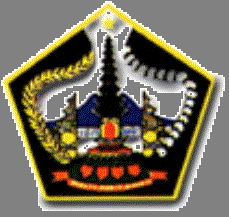 Alamat e-mail:pokjakonstruksi.ulp@banglikab.go.id(Kode Pos 80613)PENGUMUMAN  PEMENANG PEMILIHAN LANGSUNG DENGAN PASCAKUALIFIKASINomor : 027/10.37.13/POKJA.I/VIII/2017Kesimpulan Hasil  evaluasi klarifikasi teknis,dan kualifikasi serta pembuktian kualifikasiHanya 2(dua) penyedia yang memasukan dokumen penawaran, evaluasi dilanjutkan seperti penunjukan langsung dengan kesimpulan sbb :Kesimpulan POKJA I ULP Kabupaten Bangli, Berdasarkan hasil evaluasi dapat disimpulkan :PemenangDemikian pengumuman ini untuk diketahui bersama, atas perhatiannya diucapkan terima kasih.Tembusan disampaikan kepada Yth:Kepala ULP Kab. BangliArsipDiberitahukan kepada peserta pelelangan pengadaan Jasa Konstruksi, bahwa berdasarkan Penetapan Pemenang Pelelangan Pengadaan Jasa Konstruksi dengan pascakualifikasi POKJA I ULP Kab. Bangli Nomor: 027/10.37.12/POKJA.I/VIII/2017 tanggal 31 Agustus 2017  serta memperhatikan Peraturan Presiden Nomor 4 Tahun 2015 tentang perubahan ketiga atas Peraturan Presiden Nomor 70 Tahun 2012dan perubahan ke empat atas Peraturan Presiden Nomor 4 Tahun 2015, tentang Pengadaan Barang/Jasa Pemerintah, bersama ini dengan hormat diberitahukan bahwa berdasarkan hasil evaluasi administrasi, teknis dan harga serta evaluasi dan pembuktian kualifikasi, dengan ini diumumkan pemenang pada pelelangan Pemilihan Langsung dengan pascakualifikasi Pengadaan Jasa Konstruksi Tahun Anggaran 2017 sebagai berikut:Diberitahukan kepada peserta pelelangan pengadaan Jasa Konstruksi, bahwa berdasarkan Penetapan Pemenang Pelelangan Pengadaan Jasa Konstruksi dengan pascakualifikasi POKJA I ULP Kab. Bangli Nomor: 027/10.37.12/POKJA.I/VIII/2017 tanggal 31 Agustus 2017  serta memperhatikan Peraturan Presiden Nomor 4 Tahun 2015 tentang perubahan ketiga atas Peraturan Presiden Nomor 70 Tahun 2012dan perubahan ke empat atas Peraturan Presiden Nomor 4 Tahun 2015, tentang Pengadaan Barang/Jasa Pemerintah, bersama ini dengan hormat diberitahukan bahwa berdasarkan hasil evaluasi administrasi, teknis dan harga serta evaluasi dan pembuktian kualifikasi, dengan ini diumumkan pemenang pada pelelangan Pemilihan Langsung dengan pascakualifikasi Pengadaan Jasa Konstruksi Tahun Anggaran 2017 sebagai berikut:Diberitahukan kepada peserta pelelangan pengadaan Jasa Konstruksi, bahwa berdasarkan Penetapan Pemenang Pelelangan Pengadaan Jasa Konstruksi dengan pascakualifikasi POKJA I ULP Kab. Bangli Nomor: 027/10.37.12/POKJA.I/VIII/2017 tanggal 31 Agustus 2017  serta memperhatikan Peraturan Presiden Nomor 4 Tahun 2015 tentang perubahan ketiga atas Peraturan Presiden Nomor 70 Tahun 2012dan perubahan ke empat atas Peraturan Presiden Nomor 4 Tahun 2015, tentang Pengadaan Barang/Jasa Pemerintah, bersama ini dengan hormat diberitahukan bahwa berdasarkan hasil evaluasi administrasi, teknis dan harga serta evaluasi dan pembuktian kualifikasi, dengan ini diumumkan pemenang pada pelelangan Pemilihan Langsung dengan pascakualifikasi Pengadaan Jasa Konstruksi Tahun Anggaran 2017 sebagai berikut:Diberitahukan kepada peserta pelelangan pengadaan Jasa Konstruksi, bahwa berdasarkan Penetapan Pemenang Pelelangan Pengadaan Jasa Konstruksi dengan pascakualifikasi POKJA I ULP Kab. Bangli Nomor: 027/10.37.12/POKJA.I/VIII/2017 tanggal 31 Agustus 2017  serta memperhatikan Peraturan Presiden Nomor 4 Tahun 2015 tentang perubahan ketiga atas Peraturan Presiden Nomor 70 Tahun 2012dan perubahan ke empat atas Peraturan Presiden Nomor 4 Tahun 2015, tentang Pengadaan Barang/Jasa Pemerintah, bersama ini dengan hormat diberitahukan bahwa berdasarkan hasil evaluasi administrasi, teknis dan harga serta evaluasi dan pembuktian kualifikasi, dengan ini diumumkan pemenang pada pelelangan Pemilihan Langsung dengan pascakualifikasi Pengadaan Jasa Konstruksi Tahun Anggaran 2017 sebagai berikut:Diberitahukan kepada peserta pelelangan pengadaan Jasa Konstruksi, bahwa berdasarkan Penetapan Pemenang Pelelangan Pengadaan Jasa Konstruksi dengan pascakualifikasi POKJA I ULP Kab. Bangli Nomor: 027/10.37.12/POKJA.I/VIII/2017 tanggal 31 Agustus 2017  serta memperhatikan Peraturan Presiden Nomor 4 Tahun 2015 tentang perubahan ketiga atas Peraturan Presiden Nomor 70 Tahun 2012dan perubahan ke empat atas Peraturan Presiden Nomor 4 Tahun 2015, tentang Pengadaan Barang/Jasa Pemerintah, bersama ini dengan hormat diberitahukan bahwa berdasarkan hasil evaluasi administrasi, teknis dan harga serta evaluasi dan pembuktian kualifikasi, dengan ini diumumkan pemenang pada pelelangan Pemilihan Langsung dengan pascakualifikasi Pengadaan Jasa Konstruksi Tahun Anggaran 2017 sebagai berikut:Diberitahukan kepada peserta pelelangan pengadaan Jasa Konstruksi, bahwa berdasarkan Penetapan Pemenang Pelelangan Pengadaan Jasa Konstruksi dengan pascakualifikasi POKJA I ULP Kab. Bangli Nomor: 027/10.37.12/POKJA.I/VIII/2017 tanggal 31 Agustus 2017  serta memperhatikan Peraturan Presiden Nomor 4 Tahun 2015 tentang perubahan ketiga atas Peraturan Presiden Nomor 70 Tahun 2012dan perubahan ke empat atas Peraturan Presiden Nomor 4 Tahun 2015, tentang Pengadaan Barang/Jasa Pemerintah, bersama ini dengan hormat diberitahukan bahwa berdasarkan hasil evaluasi administrasi, teknis dan harga serta evaluasi dan pembuktian kualifikasi, dengan ini diumumkan pemenang pada pelelangan Pemilihan Langsung dengan pascakualifikasi Pengadaan Jasa Konstruksi Tahun Anggaran 2017 sebagai berikut:Diberitahukan kepada peserta pelelangan pengadaan Jasa Konstruksi, bahwa berdasarkan Penetapan Pemenang Pelelangan Pengadaan Jasa Konstruksi dengan pascakualifikasi POKJA I ULP Kab. Bangli Nomor: 027/10.37.12/POKJA.I/VIII/2017 tanggal 31 Agustus 2017  serta memperhatikan Peraturan Presiden Nomor 4 Tahun 2015 tentang perubahan ketiga atas Peraturan Presiden Nomor 70 Tahun 2012dan perubahan ke empat atas Peraturan Presiden Nomor 4 Tahun 2015, tentang Pengadaan Barang/Jasa Pemerintah, bersama ini dengan hormat diberitahukan bahwa berdasarkan hasil evaluasi administrasi, teknis dan harga serta evaluasi dan pembuktian kualifikasi, dengan ini diumumkan pemenang pada pelelangan Pemilihan Langsung dengan pascakualifikasi Pengadaan Jasa Konstruksi Tahun Anggaran 2017 sebagai berikut:Diberitahukan kepada peserta pelelangan pengadaan Jasa Konstruksi, bahwa berdasarkan Penetapan Pemenang Pelelangan Pengadaan Jasa Konstruksi dengan pascakualifikasi POKJA I ULP Kab. Bangli Nomor: 027/10.37.12/POKJA.I/VIII/2017 tanggal 31 Agustus 2017  serta memperhatikan Peraturan Presiden Nomor 4 Tahun 2015 tentang perubahan ketiga atas Peraturan Presiden Nomor 70 Tahun 2012dan perubahan ke empat atas Peraturan Presiden Nomor 4 Tahun 2015, tentang Pengadaan Barang/Jasa Pemerintah, bersama ini dengan hormat diberitahukan bahwa berdasarkan hasil evaluasi administrasi, teknis dan harga serta evaluasi dan pembuktian kualifikasi, dengan ini diumumkan pemenang pada pelelangan Pemilihan Langsung dengan pascakualifikasi Pengadaan Jasa Konstruksi Tahun Anggaran 2017 sebagai berikut:Diberitahukan kepada peserta pelelangan pengadaan Jasa Konstruksi, bahwa berdasarkan Penetapan Pemenang Pelelangan Pengadaan Jasa Konstruksi dengan pascakualifikasi POKJA I ULP Kab. Bangli Nomor: 027/10.37.12/POKJA.I/VIII/2017 tanggal 31 Agustus 2017  serta memperhatikan Peraturan Presiden Nomor 4 Tahun 2015 tentang perubahan ketiga atas Peraturan Presiden Nomor 70 Tahun 2012dan perubahan ke empat atas Peraturan Presiden Nomor 4 Tahun 2015, tentang Pengadaan Barang/Jasa Pemerintah, bersama ini dengan hormat diberitahukan bahwa berdasarkan hasil evaluasi administrasi, teknis dan harga serta evaluasi dan pembuktian kualifikasi, dengan ini diumumkan pemenang pada pelelangan Pemilihan Langsung dengan pascakualifikasi Pengadaan Jasa Konstruksi Tahun Anggaran 2017 sebagai berikut:Diberitahukan kepada peserta pelelangan pengadaan Jasa Konstruksi, bahwa berdasarkan Penetapan Pemenang Pelelangan Pengadaan Jasa Konstruksi dengan pascakualifikasi POKJA I ULP Kab. Bangli Nomor: 027/10.37.12/POKJA.I/VIII/2017 tanggal 31 Agustus 2017  serta memperhatikan Peraturan Presiden Nomor 4 Tahun 2015 tentang perubahan ketiga atas Peraturan Presiden Nomor 70 Tahun 2012dan perubahan ke empat atas Peraturan Presiden Nomor 4 Tahun 2015, tentang Pengadaan Barang/Jasa Pemerintah, bersama ini dengan hormat diberitahukan bahwa berdasarkan hasil evaluasi administrasi, teknis dan harga serta evaluasi dan pembuktian kualifikasi, dengan ini diumumkan pemenang pada pelelangan Pemilihan Langsung dengan pascakualifikasi Pengadaan Jasa Konstruksi Tahun Anggaran 2017 sebagai berikut:Nama paket pekerjaanNama paket pekerjaanNama paket pekerjaan:Kode LelangKode LelangKode Lelang:485553485553485553485553485553485553Lokasi KegiatanLokasi KegiatanLokasi Kegiatan:Kabupaten BangliKabupaten BangliKabupaten BangliKabupaten BangliKabupaten BangliKabupaten BangliNilai total HPSNilai total HPSNilai total HPS:Rp 282.310.000,00 (Dua ratus delapan puluh dua juta tiga ratus sepuluh ribu rupiah Rp 282.310.000,00 (Dua ratus delapan puluh dua juta tiga ratus sepuluh ribu rupiah Rp 282.310.000,00 (Dua ratus delapan puluh dua juta tiga ratus sepuluh ribu rupiah Rp 282.310.000,00 (Dua ratus delapan puluh dua juta tiga ratus sepuluh ribu rupiah Rp 282.310.000,00 (Dua ratus delapan puluh dua juta tiga ratus sepuluh ribu rupiah Rp 282.310.000,00 (Dua ratus delapan puluh dua juta tiga ratus sepuluh ribu rupiah Satuan KerjaSatuan KerjaSatuan Kerja:Dinas PU,PR dan PERKIM Kabupaten Bangli   Dinas PU,PR dan PERKIM Kabupaten Bangli   Dinas PU,PR dan PERKIM Kabupaten Bangli   Dinas PU,PR dan PERKIM Kabupaten Bangli   Dinas PU,PR dan PERKIM Kabupaten Bangli   Dinas PU,PR dan PERKIM Kabupaten Bangli   Sumber PendanaanSumber PendanaanSumber Pendanaan:APBD  Tahun Anggaran 2017APBD  Tahun Anggaran 2017APBD  Tahun Anggaran 2017APBD  Tahun Anggaran 2017APBD  Tahun Anggaran 2017APBD  Tahun Anggaran 2017Jangka Waktu PelaksanaanKesimpulan Hasil Evaluasi sbb:Jangka Waktu PelaksanaanKesimpulan Hasil Evaluasi sbb:Jangka Waktu PelaksanaanKesimpulan Hasil Evaluasi sbb::90(Sembilan puluh) hari kalender 90(Sembilan puluh) hari kalender 90(Sembilan puluh) hari kalender 90(Sembilan puluh) hari kalender 90(Sembilan puluh) hari kalender 90(Sembilan puluh) hari kalender NoNama PerusahaanNama PerusahaanNama PerusahaanNilai Penawaran (Rp)Nilai Penawaran Terkoreksi (Rp)Urutan Penawaran1CV. ARTAYOGA KARYACV. ARTAYOGA KARYACV. ARTAYOGA KARYA221.021.000,-221.021.000,-I2CV. CAHAYA KARYA PERMAICV. CAHAYA KARYA PERMAICV. CAHAYA KARYA PERMAI236.668.000,-236.668.000,-IINo.No.Nama PenyediaNama PenyediaEvaluasiEvaluasiEvaluasiEvaluasiEvaluasiEvaluasiEvaluasiEvaluasiEvaluasiEvaluasiEvaluasiKET.KET.No.No.Nama PenyediaNama PenyediaAdministrasiTeknisTeknisHargaHargaKlarifikasi HargaKlarifikasi HargaKualifikasi dan pembuktian kualifikasiKualifikasi dan pembuktian kualifikasiHasil evaluasiHasil evaluasi11CV. ARTAYOGA KARYA      CV. ARTAYOGA KARYA      LLLLLLLTLTLTidak MemenuhiTidak MemenuhiTLTL22CV. CAHAYA KARYA PERMAI       CV. CAHAYA KARYA PERMAI       LLLLLLLLLMemenuhiMemenuhiLLKet : L= ( Lulus), TL=(Tidak Lulus), TD=(Tidak dievaluasi)Ket : L= ( Lulus), TL=(Tidak Lulus), TD=(Tidak dievaluasi)CV. ARTAYOGA KARYA  tidak memenuhi karena  Tidak melampirkan personil administrasi sebagaimana dipersyaratkan pada dokumen SDP Bab IV CV. ARTAYOGA KARYA  tidak memenuhi karena  Tidak melampirkan personil administrasi sebagaimana dipersyaratkan pada dokumen SDP Bab IV CV. ARTAYOGA KARYA  tidak memenuhi karena  Tidak melampirkan personil administrasi sebagaimana dipersyaratkan pada dokumen SDP Bab IV CV. ARTAYOGA KARYA  tidak memenuhi karena  Tidak melampirkan personil administrasi sebagaimana dipersyaratkan pada dokumen SDP Bab IV CV. ARTAYOGA KARYA  tidak memenuhi karena  Tidak melampirkan personil administrasi sebagaimana dipersyaratkan pada dokumen SDP Bab IV CV. ARTAYOGA KARYA  tidak memenuhi karena  Tidak melampirkan personil administrasi sebagaimana dipersyaratkan pada dokumen SDP Bab IV CV. ARTAYOGA KARYA  tidak memenuhi karena  Tidak melampirkan personil administrasi sebagaimana dipersyaratkan pada dokumen SDP Bab IV CV. ARTAYOGA KARYA  tidak memenuhi karena  Tidak melampirkan personil administrasi sebagaimana dipersyaratkan pada dokumen SDP Bab IV CV. ARTAYOGA KARYA  tidak memenuhi karena  Tidak melampirkan personil administrasi sebagaimana dipersyaratkan pada dokumen SDP Bab IV CV. ARTAYOGA KARYA  tidak memenuhi karena  Tidak melampirkan personil administrasi sebagaimana dipersyaratkan pada dokumen SDP Bab IV CV. ARTAYOGA KARYA  tidak memenuhi karena  Tidak melampirkan personil administrasi sebagaimana dipersyaratkan pada dokumen SDP Bab IV CV. ARTAYOGA KARYA  tidak memenuhi karena  Tidak melampirkan personil administrasi sebagaimana dipersyaratkan pada dokumen SDP Bab IV CV. ARTAYOGA KARYA  tidak memenuhi karena  Tidak melampirkan personil administrasi sebagaimana dipersyaratkan pada dokumen SDP Bab IV CV. ARTAYOGA KARYA  tidak memenuhi karena  Tidak melampirkan personil administrasi sebagaimana dipersyaratkan pada dokumen SDP Bab IV CV. ARTAYOGA KARYA  tidak memenuhi karena  Tidak melampirkan personil administrasi sebagaimana dipersyaratkan pada dokumen SDP Bab IV CV. ARTAYOGA KARYA  tidak memenuhi karena  Tidak melampirkan personil administrasi sebagaimana dipersyaratkan pada dokumen SDP Bab IV CV. ARTAYOGA KARYA  tidak memenuhi karena  Tidak melampirkan personil administrasi sebagaimana dipersyaratkan pada dokumen SDP Bab IV CV. ARTAYOGA KARYA  tidak memenuhi karena  Tidak melampirkan personil administrasi sebagaimana dipersyaratkan pada dokumen SDP Bab IV CV. ARTAYOGA KARYA  tidak memenuhi karena  Tidak melampirkan personil administrasi sebagaimana dipersyaratkan pada dokumen SDP Bab IV CV. ARTAYOGA KARYA  tidak memenuhi karena  Tidak melampirkan personil administrasi sebagaimana dipersyaratkan pada dokumen SDP Bab IV Nama PenyediaHarga TerkoreksiNegosiasiHarga Kesepakatan setelah Negosiasi           CV. Cahaya Karya PermaiRp 236.668.000,00Rp 1.926.000,00Rp 234.742.000,00Nama Perusahaan:Cv. Cahaya Karya Permai No./ Tgl Surat Penawaran: 112/ 08.VIII/ CKP/ 2017  tanggal 8 Agustus 2017     Perihal :  Penawaran Pekerjaan Rehabilitasi Jaringan Irigasi D.I Setra Agung   Alamat:Br.Canggu Permai Gg.Cendrawasih VII No.8 Kuta Utara, BadungNPWP:02.079.609.0-906.000  Harga Penawaran Terkoreksi (Termasuk PPN) :Rp. 236.668.000,00 (Dua ratus tiga puluh enam juta enam ratus enam puluh delapan ribu rupiah )Harga Kesepakatan setelah Negosiasi (Termasuk PPN) :Rp. 234.742.000,00 (Dua ratus tiga puluh empat juta tujuh ratus empat puluh dua ribu rupiah )Besar jaminan pelaksanaan:5% x Harga Penawaran setelah negosiasi